7 Б клас                                       5-та учебна седмица – Домашна работаЛитература:Моля, прочетете повестта  „ Немили-недраги ” от Иван Вазов в учебника по Литература на стр. 50 и 51. Български език:	 Да припомним: 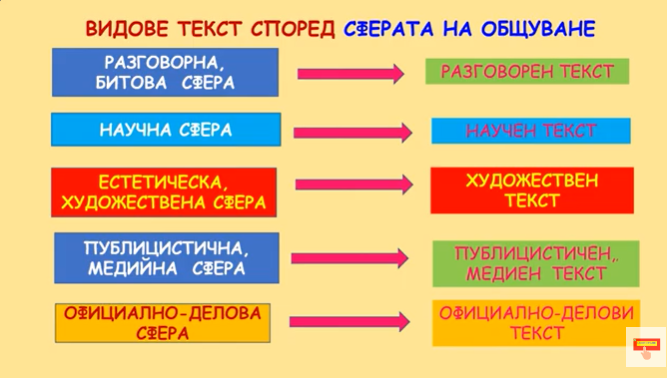 Нови знания:1. Художествен текст е текст, който има за цел да предаде послание, учение или чувства и емоции чрез езика. Думите в художествения текст изграждат художествени образи, които могат да бъдат конкретни и в същото време да изразяват по-дълбоки и обобщени идеи, чувства и оценки. Художествените текстове са представени от литературните произведения - романи, разкази, поеми, стихотворения и др.2. Особеностите на художествения текста са: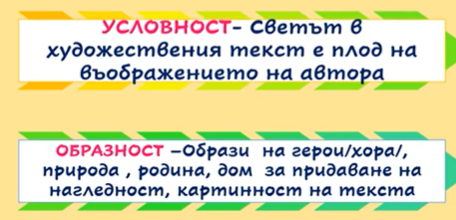 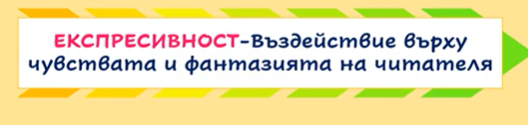 3. При анализ на художествен текст е необходимо да изясним функциите на художествените образи и употребата на езикови средства.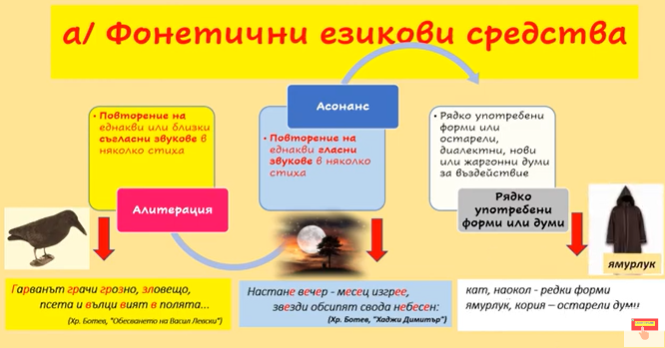 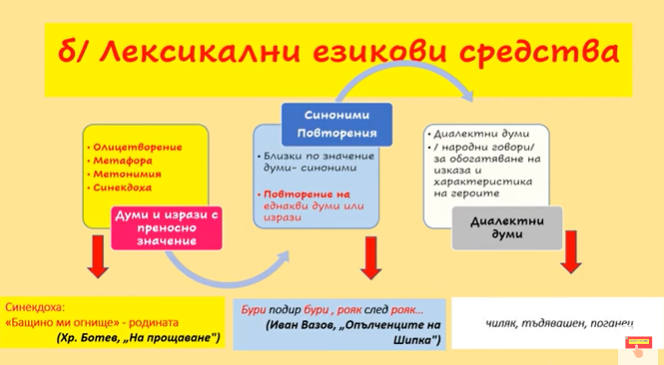 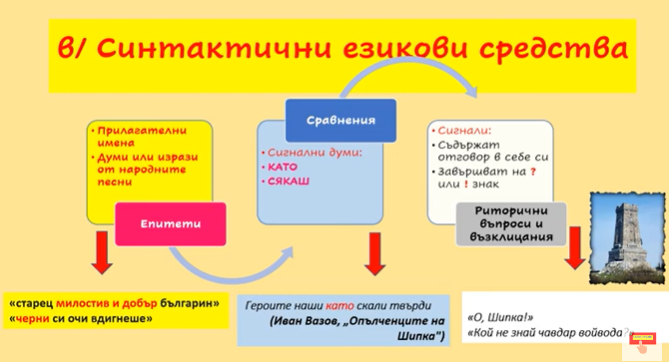 4. Как се прави анализ на художествен текст.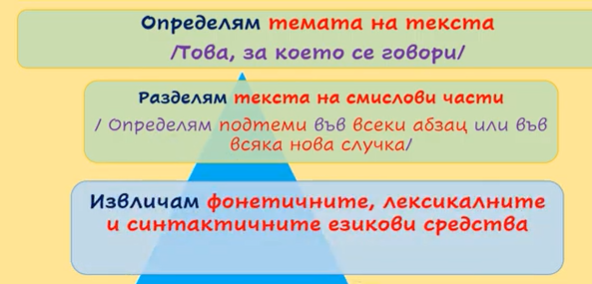  С помощта на дадената информация, моля направете упражнения 1, 2 и 3  на стр. 25  в Работните листове.